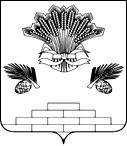 АДМИНИСТРАЦИЯ ЯШКИНСКОГО МУНИЦИПАЛЬНОГО РАЙОНАПОСТАНОВЛЕНИЕОт 17 октября 2019г. №704-п             пгт ЯшкиноО внесении изменения в постановление администрации Яшкинского муниципального района от 10.09.2019 № 594-п «Об утверждении Порядка предоставления субсидий субъектам малого и среднего предпринимательства, занимающихся производственной деятельностью и (или) деятельностью в сфере проката спортивного оборудования и инвентаря»В целях реализации мероприятий муниципальной программы «Поддержка и развитие малого и среднего предпринимательства в Яшкинском муниципальном  районе» на 2018 - 2023 годы», утвержденной постановлением администрации Яшкинского муниципального района от 21.09.2017 № 450-п, в соответствии со статьей 78 Бюджетного кодекса Российской Федерации, Федеральным законом от 24.07.2007 № 209-ФЗ «О развитии малого и среднего предпринимательства в Российской Федерации», постановлением Правительства Российской Федерации от 06.09.2016 № 887 «Об общих требованиях к нормативным правовым актам, муниципальным правовым актам, регулирующим предоставление субсидий юридическим лицам (за исключением субсидий государственным (муниципальным) учреждениям), индивидуальным предпринимателям, а также физическим лицам - производителям товаров, работ, услуг», руководствуясь Законом Кемеровской области от 27.12.2007 № 187-ОЗ «О развитии малого и среднего предпринимательства», постановлением Правительства Кемеровской области – Кузбасса от 03.07.2019 № 414 «О порядке предоставления субсидии из бюджета Кемеровской области бюджетам муниципальных образований Кемеровской области на реализацию отдельных мероприятий муниципальных программ развития субъектов малого и среднего предпринимательства», постановлением администрации Яшкинского муниципального района от 01.06.2018 № 284-п «Об утверждении Порядка осуществления внутреннего муниципального финансового контроля администрации Яшкинского муниципального района», Уставом Яшкинского муниципального района администрация Яшкинского муниципального района постановляет:1. В постановление администрации Яшкинского муниципального района от 10.09.2019 № 594-п «Об утверждении Порядка предоставления субсидий субъектам малого и среднего предпринимательства, занимающихся производственной деятельностью и (или) деятельностью в сфере проката спортивного оборудования и инвентаря» внести следующее изменение:1.1. Приложение № 5 к Порядку предоставления субсидий субъектам малого и среднего предпринимательства, занимающихся производственной деятельностью и (или) деятельностью в сфере проката спортивного оборудования и инвентаря» изложить в новой редакции согласно приложению №1 к настоящему постановлению.2. Обнародовать настоящее постановление на информационном стенде в здании администрации Яшкинского муниципального района и разместить на официальном сайте администрации Яшкинского муниципального района в информационно-телекоммуникационной сети «Интернет».3.  Контроль за исполнением постановления возложить на заместителя главы Яшкинского муниципального района по инвестициям и экономике Ю.И. Творогову.4.   Настоящее постановление вступает в силу после его обнародования.И.п. глава Яшкинского муниципального района                                                         Е.М. КураповПриложение №1 к постановлению администрации                          Яшкинского муниципального района                                                                                   от____________№_______                                                           Приложение № 5к Порядку предоставления субсидии субъектам малого и среднего предпринимательства, занимающихся производственной деятельностью и (или) деятельностью в сфере проката спортивного оборудования и инвентаряРасчет суммы субсидии субъектов малого и среднего предпринимательства, занимающихся производственной деятельностью и (или) деятельностью в сфере проката спортивного оборудования и инвентаря____________________________________________________________________________         (наименование индивидуального предпринимателя, юридического лица, местонахождение)ИНН банка	р/сч	Наименование банка	БИК	кор.счет	Вид деятельности организации по ОКВЭД	Субсидия (величина из графы 5) составляет		(рублей).(цифрами и прописью)Руководитель организации, индивидуальный предприниматель(уполномоченный представитель) 	 	(подпись)	(Ф.И.О.)Главный бухгалтер		 	(подпись)	(Ф.И.О.)М.П                                                                                                                     От «     »                             20      г.Заместитель главы Яшкинского района по инвестициям и экономике                                                               Ю.И. ТвороговаДокумент,подтверждающийрасходыОбщая сумма расходов (в рублях)Сумма расходов для расчета суммы субсидииРазмер предоставленной поддержки, %Сумма субсидии (графа 3 х графа 4) (в рублях) но не более рублей12345Итого